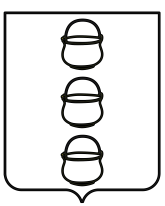 СОВЕТ ДЕПУТАТОВ ГОРОДСКОГО ОКРУГА КОТЕЛЬНИКИМОСКОВСКОЙ ОБЛАСТИРЕШЕНИЕ                                                        23.01.2024 № 3/75г. КотельникиОб установлении величины порогового значения доходов и стоимости имущества для определения порогового значения и расчетной стоимости имущества, приходящегося на каждого члена семьи гражданина или одиноко проживающего гражданина, в целях признания граждан, проживающих на территории городского округа Котельники Московской области малоимущими на 2024 годВ соответствии со статьей 49 Жилищного кодекса Российской Федерации, Федеральным законом от 06.10.2003 № 131-ФЗ «Об общих принципах организации местного самоуправления в Российской Федерации», Законом Московской области от 22.12.2017 № 231/2017-ОЗ «О порядке определения размера дохода, приходящегося на каждого члена семьи, и стоимости имущества, находящегося                    в собственности членов семьи и подлежащего налогообложению, в целях признания граждан малоимущими и предоставления им по договорам социального найма жилых помещений муниципального жилищного фонда», распоряжением Комитета по ценам и тарифам Московской области от 20.12.2023 № 282-Р «Об утверждении средней рыночной стоимости 1 квадратного метра общей площади жилья                         по муниципальным образованиям Московской области и среднего значения рыночной стоимости 1 квадратного метра общей площади жилья в целом                          по Московской области на I, II кварталы 2024 года», на основании Устава городского округа Котельники Московской области, Совет депутатов городского округа Котельники Московской областиРЕШИЛ:Установить величину порогового значения доходов и стоимости имущества для определения порогового значения и расчетной стоимости имущества, приходящегося на каждого члена семьи гражданина или одиноко проживающего гражданина, в целях признания граждан, проживающих на территории городского округа Котельники Московской области малоимущими на 2024 год 
в размере 10777 (десять тысяч семьсот семьдесят семь) рублей 78 (семьдесят восемь) копеек на одного человека в соответствии с Расчетом величины порогового значения доходов и стоимости имущества для определения порогового значения                и расчетной стоимости имущества, приходящегося на каждого члена семьи гражданина или одиноко проживающего гражданина, в целях признания граждан, проживающих на территории городского округа Котельники Московской области малоимущими (Приложение).2. Признать утратившим силу решение Совета депутатов городского округа Котельники Московской области от 24.01.2023 № 3/60 «Об установлении величины порогового значения доходов и стоимости имущества для определения порогового значения и расчетной стоимости имущества, приходящегося на каждого члена семьи гражданина или одиноко проживающего гражданина, в целях признания граждан, проживающих на территории городского округа Котельники Московской области малоимущими».3. Настоящее решение опубликовать в газете «Котельники Сегодня»                           и разместить на официальном сайте городского округа Котельники Московской области в сети Интернет.4. Настоящее решение направить главе городского округа Котельники Московской области для подписания и обнародования.Председатель Совета депутатовгородского округа Котельники Московской области                                                       А.И. БондаренкоГлава городского округа Котельники Московской области                                                       С.А. ЖигалкинПриложениек решению Совета депутатовгородского округа КотельникиМосковской областиот 23.01.2024 № 3/75Расчет величины порогового значения доходов и стоимости имущества для определения порогового значения и расчетной стоимости имущества, приходящегося на каждого члена семьи гражданина или одиноко проживающего гражданина, в целях признания граждан, проживающих на территории городского округа Котельники Московской области малоимущимиВ соответствии с Законом Московской области                                                               от22.12.2017 № 231/2017-ОЗ «О порядке определения размера дохода, приходящегося на каждого члена семьи, и стоимости имущества, находящегося                  в собственности членов семьи и подлежащего налогообложению, в целях признания граждан малоимущими и предоставления им по договорам социального найма жилых помещений муниципального жилищного фонда» (далее – Закон Московской области № 231/2017-ОЗ) малоимущими признаются граждане Российской Федерации, имеющие место жительства на территории Московской области, если размер доходов и стоимости имущества гражданина либо размер среднедушевого дохода семьи и стоимости имущества семьи ниже или равен величине порогового значения доходов и стоимости имущества.Пороговое значение доходов и расчетной стоимости имущества (далее ПЗ) гражданина в целях признания граждан малоимущими и предоставления                               им по договорам социального найма помещений муниципального жилищного фонда определяется в соответствии с Законом Московской области                                               № 231/2017-ОЗ по следующей формуле:                                    ПЗ =НП х СС: Т, где:НП - норма предоставления площади жилого помещения по договору социального найма, установленная Решением Совета депутатов городского округа Котельники Московской области;Норма предоставления жилого помещения по договору социального найма равна 14 кв. м. на человека – утверждена Решением Совета депутатов городского округа Котельники Московской области от 05.07.2005 № 75/12.СС - среднее значение рыночной стоимости одного квадратного метра общей площади жилого помещения в городском округе Котельники Московской области.Распоряжением Комитета по ценам и тарифам Московской области                   от 20.12.2023 № 282-Р «Об утверждении средней рыночной стоимости                       1 квадратного метра общей площади жилья по муниципальным образованиям Московской области и среднего значения рыночной стоимости 1 квадратного метра общей площади жилья в целом по Московской области на I, II кварталы 2024 года» установлена средняя рыночная стоимость 1 квадратного метра общей площади жилья в городском округе Котельники Московской области в размере 184762                   (сто восемьдесят  четыре тысячи семьсот шестьдесят два) рубля 00 копеек.Т – расчетный период накопления;Т = 240 месяцев (установлен Законом Московской области № 231/2017-ОЗ)ПЗ = 14 х 184762:240 = 10777 (десять тысяч семьсот семьдесят семь) рублей                    78 (семьдесят восемь) копеек.Таким образом, величина порогового значения доходов и стоимости имущества для определения порогового значения и расчетной стоимости имущества, приходящегося на каждого члена семьи гражданина или одиноко проживающего гражданина, в целях признания граждан, проживающих на территории городского округа Котельники Московской области малоимущими установлена в размере 10777 (десять тысяч семьсот семьдесят семь) рублей 78 (семьдесят восемь) копейка                    на одного человека. Заместитель начальника управления – начальник отдела жилищного обеспеченияуправления имущественных отношений                                                А.В. Мухина